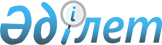 О признании утратившими силу некоторых приказов Министра финансов Республики КазахстанПриказ Министра финансов Республики Казахстан от 21 апреля 2009 года № 173

      В соответствии с подпунктом 2) пункта 2 статьи 40 Закона Республики Казахстан "О нормативных правовых актах", ПРИКАЗЫВАЮ: 



      1. Признать утратившими силу приказы Министра финансов Республики Казахстан: 



      от 12 марта 2005 года № 78 "Об утверждении Классификатора перечня товаров (работ, услуг) государственных учреждений, содержащихся за счет средств государственного бюджета, деньги от реализации которых остаются в их распоряжении" (зарегистрированный в Реестре государственной регистрации нормативных правовых актов за № 3497 от 17 марта 2005 года); 



      от 20 июля 2005 года № 276 "О внесении изменений в приказ Министра финансов Республики Казахстан от 12 марта 2005 года № 78 "Об утверждении Классификатора перечня товаров (работ, услуг) государственных учреждений, содержащихся за счет средств государственного бюджета, деньги от реализации которых остаются в их распоряжении" (зарегистрированный в Реестре государственной регистрации нормативных правовых актов за № 3793 от 18 марта 2005 года, опубликованный в газете "Юридическая газета" от 9 декабря 2005 года, № 230-231). 



      2. Департаменту анализа и методологии исполнения государственного бюджета (Калиева А.Н.) направить копию настоящего приказа в Министерство юстиции Республики Казахстан. 



      3. Настоящий приказ вступает в силу со дня его подписания.        Министр                                    Б. Жамишев 
					© 2012. РГП на ПХВ «Институт законодательства и правовой информации Республики Казахстан» Министерства юстиции Республики Казахстан
				